 Coastal Fund Agenda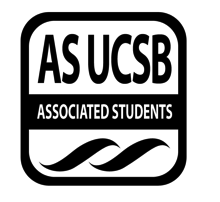 Associated Students Tuesday, January 17, Nati Conference RoomCALL TO ORDER (6:01) by (Delaney Archer), minutes recorded by Sarah Siedschlag and Annalise Di SantoATTENDANCECOMMITTEE BUSINESSApproval of Attendance and ProxiesMOTION/SECOND: Delaney/DanielMotion language: Motion to approve attendenceACTION: ConsentAdditional approval required: YES (Senate)Approval of MinutesMOTION/SECOND: Delaney/BellaMotion language: Motion to approve minutes from 11:22ACTION: ConsentAdditional approval required: YES (Senate)PUBLIC FORUM(Announcements, appreciations, concerns, requests to have items added to agenda)REPORTSAdvisor Report: SiedschlagAtmospheric water cooler infoChair Report: ArcherPick up your honorariaSenate ReportAdministrative Report: Di SantoCoastal Service Program Report: Di SantoOutreach and Education Report: Posada and NormandiOriginal venue option for Gala didn’t work, looking into Maritime Museum again but have not heard back from venue after 1 weekSetting up large cleanup campaign with Adopt-a-Block, fishing nets around campusPhoto contest coming Sub-Committee ReportsAGENDAApproval of Agenda/Additions to AgendaMOTION/SECOND: Delaney/CourtneyMotion language: Motion to approve agenda and additionsACTION: ConsentAdditional approval required: YES (Senate)OLD BUSINESSNoneNEW BUSINESSYour Children’s Trees Co-SponsorshipAmerican Champion Tree TourWill this benefit students?  6 tickets to give out to Coastal Fund and friendsRaise money for their organization - does the cost outweigh the benefit? How much does it make?15th year in a row - must be successful Maybe we should only take 5 ticketsMake sure it is YCT at UCSBMOTION/SECOND: Bella/Tristen Motion language: Motion to approve co-sponsorship application with Your Children’s Trees at UCSB for $500ACTION: ConsentAdditional approval required: YES (Senate)2.  AS Marketing Campaign fundingCoastal Fund has larger lock-in fee than most groups, but reaffirmation isn’t a huge riskAll groups up for reaffirmation are worth supportingMOTION/SECOND: Bella/TristenMotion language: Motion to allot $300 to AS marketing campaignACTION: ConsentAdditional approval required: YES (Senate)3. Spring 14-13 Extension requestThey are doing the same project, just taking longer?Original App: for 2 grad students, rental of backpack, travel to sitesApplied for an extension from Dec ‘14 to Dec ‘15, now extending until Dec ‘17Did a budget reallocation before because they didn’t need to pay for the backpack → added more grad studentsExtended hoping for an El Nino, but didn’t happenProposed end date: 2017 - they have a plan, it’s ok to extend itMOTION/SECOND: Daniel/StephenMotion language: Motion to approve spring 14-13 extension requestACTION: ConsentAdditional approval required: YES (Senate)4. Spring 16-05 Budget reallocationNot issuing a new checkWe understand you have to change the project, but still should use the same fundsFor a total of $502.34 for all of these itemsMOTION/SECOND: /Motion language: Motion to approve Spring 16-05 budget reallocation for $502.34ACTION: ConsentAdditional approval required: YES (Senate)5. Spring 16-04 Budget reallocationAsking retroactive approval for camera internssetting a precedent for themshould have done a reallocation in the beginning of fallMOTION/SECOND: Delaney/CourtneyMotion language: Motion to deny budget reallocation for spring 16-04ACTION: ConsentAdditional approval required: YES (Senate)6. Spring 16-24 Extension requestOn their first generation of planting, and started collecting in NovemberHad a bump in the road and needed to restart the projectMOTION/SECOND: Stephen/TristenMotion language: Motion to approve spring 16-24 extension requestACTION: ConsentAdditional approval required: YES (Senate)DISCUSSIONBylaws SubcommitteeBy-laws Sub-Committee needs new timeStephen replacing Bella this quarter (maybe)Sending out a doodleSB Wild changeMusic was less expensive than they had budgeted forUnderwrote local print advertising AS AssemblySat Jan 28th in SRB from 12pm-3pminterview3 interviews on ThursdayMight be picking 2 people - one for now and one for springADJOURNMENT AT (time)MOTION/SECOND: Delaney/TristenMotion language: Motion to adjourn the meeting at 7:01pmACTION: ConsentAdditional approval required: NONameNote:absent (excused/not excused)arrived late (time)departed early (time)NameNote:absent (excused/not excused)arrived late (time)departed early (time)Delaney ArcherChairPresentCourtney ThomasGraduate Student RepPresentStephen FetterlyCo-ChairPresentAlejandra PosadaOutreach CoordinatorLeft early (6:30)(Vacant)Undergraduate RepPresentMaya NormandiOutreach CoordinatorLeft early (6:30)Daniel CharetteUndergraduate RepPresentAnnalise DiSantoAdministrative AssistArrived late (6:30)Tristen ThronUndergraduate RepPresentAlex GiolitoSenate LiaisonAbsentIsabella MarillGraduate Student RepPresentSarah SiedschlagAdvisorPresent